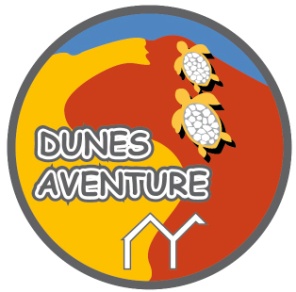 L’ASSOCIATION «  DUNESAVENTURE »VOUS PROPOSEUN VOYAGE AU SENEGAL POUR VOIR NOS REALISATIONSNous vous proposons un SEJOUR à BUT HUMANITAIRE au SENEGAL  en pension complète dans des petits Hôtels de caractère   du 18 Novembre au 27 Novembre 2021PROGRAMME  DE PRINCIPE :18  Novembre : Arrivée en soirée, transfert a l’hôtel     Puis suivant le programme, nous aurons :Visite et actions solidaires au  dispensaire et à la maternité                   Visite et actions solidaires au centre à l’enfance et à l’asso Les Cajotiers		                             Visite  l’école de  Santé Yalla                    Visite à l’école de Ndiouck-Fissel et déjeuner                    Visite à l’Ecole de Léona et déjeuner à sa cantine                         Visite de l’école de ThIalane et   Découverte du Siné SalounEt suivant les participants, on articulera toutes ces actions et visites  humanitaires autour de  curiosités locales                   Pour le retour : Départ-le 26 Novembre                       Arrivée à Bordeaux : 27 Novembre         Le tarif de ce voyage tout compris                                        (Vol, transport, pension sans les boissons et activités)est de 1600€ par personne.                   Si vous  êtes intéressés, merci de remplir le bulletin de  inscription avant  le 31 juillet 2021 impérativementpour vous contacter directement dès la mise en place définitive du projet.Merci      L’ASSOCIATION «  DUNEAVENTURE »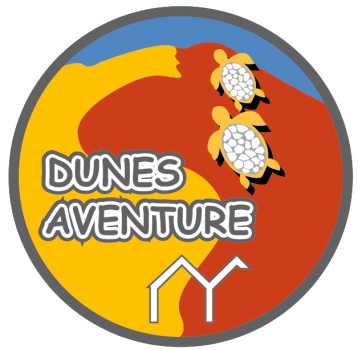 Voyage au SENEGAL   18 Novembre au 27 Novembre 2021(Sauf impératifs indépendants de notre volonté)            Nous vous demandons de bien vouloir remplir le bulletin d’inscription et de régler votre voyage  de cette façon :                       1) 600€  à l’inscription                         2) En deux fois : 500€  ou en totalité avant le 1 premier novembre 2021BULLETIN D’INSCRIPTION à renvoyer avant le 31 Juillet 2021 avec le premier règlementNOM :                                                                          PRENOM :Tel :                                              Mobile :                                   Email : Adresse :Numéro du passeport :Délivré le :Expire le : Faire une  photocopie de votre  passeport et la joindre avec votre inscription .Formule de règlement choisit : Soulignez votre choix :2 x 500€ par chèque  ou virement1x 1000€ par chèque  ou virementPoser nous des questions, nous y répondrons en vous donnant le programme précis dès que possible.Tout ceci possible sauf problèmes sanitaires récurrents  au Sénégal ou en FranceAucune dérogation après le 31 Juillet 2021